Krüpteeri tekst „TALLINNA ÜLIKOOLI INFORMAATIKA INSTITUUT“   kasutades Caesari šifrit. Nihe n peab olema Sinu sünnikuupäevale vastav arv. Kirjelda tehtavate sammude põhimõtet  ning esita krüpteerimist samm-sammult. Abiks on järgmine tabel:ning valem: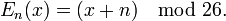 Dekrüpteeri neli esimest tähte, kasutades dekrüpteerimiseks mõeldut valemit 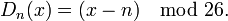 Krüpteeri tekst „TALLINNA ÜLIKOOLI INFORMAATIKA INSTITUUT“  kasutades Vigenere’i šifrit ning võtmesõnana  enda perekonnanimi. Kirjelda tehtavate sammude põhimõtet ning esita krüpteerimist samm-sammult. Kasutades valemit    kinnita enda tehtud sammude korrektsust (tähtede nummerdamine on 0-st 25-ni)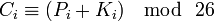 Abiks on eelnevas ülesandes toodud tabel.Kasutades dekrüpteerimiseks mõeldut valemit   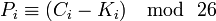 esita nelja esimese tähe dekrüpteerimist.Võrdle lühidalt omavahel Enigma ja Lorenzi masinaid:Kirjuta sõna Tallinn ja sama pikkusega võti, mis on moodustatud Sinu nimest ja vajadusel perekonnanimest kasutades Baudot koodi, mis on toodut algjärgneval pildil: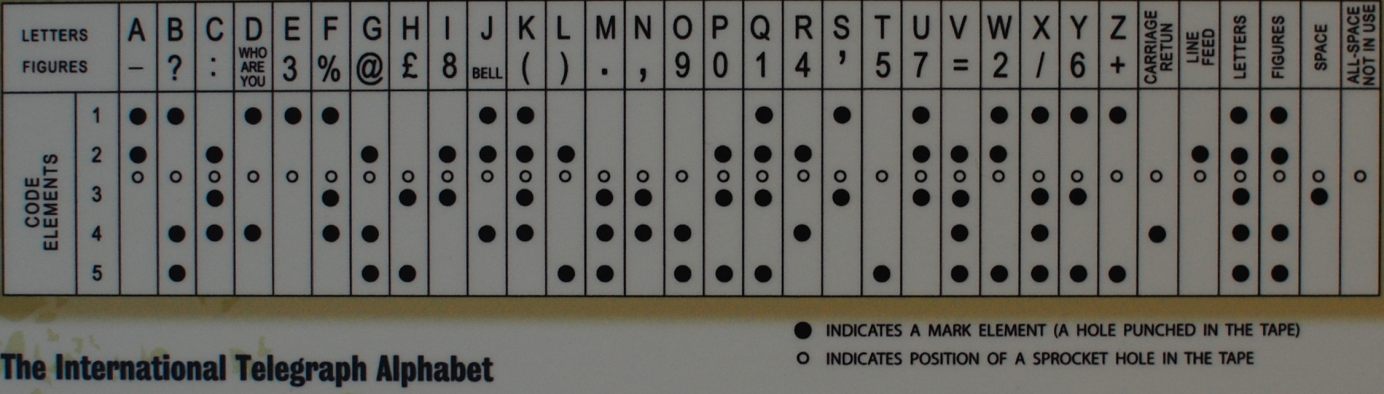 Lorentzi masina šifris kasutatakse valemit: avatekst XOR võti = šifreeritud tekst. Kasuta eelnevas punktis saadud koode avateksti ja võtme jaoks ning arvuta šifreeritud tekst.Teisenda saadut šifreeritud teksti kood tähtedeks.abcdefghijklnmopqrstuvwxyzEnigmaLorenziRootorite arvSubstitutsioonide arvAsenduste põhimõte